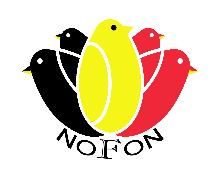 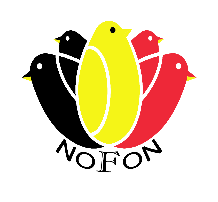 HELP DE NOFON ALS MEDEWERKER VAN NOFON Championship in GC Klein Boom te PutteUIT TE VOEREN WERKZAAMHEDEN UIT TE VOEREN WERKZAAMHEDEN UIT TE VOEREN WERKZAAMHEDEN UIT TE VOEREN WERKZAAMHEDEN UIT TE VOEREN WERKZAAMHEDEN UIT TE VOEREN WERKZAAMHEDEN UIT TE VOEREN WERKZAAMHEDEN VogelverkoopVogelverkoopDag en DatumWerkzaamhedenWerkzaamhedenVoor-middagVoor-middagVoor-middagNa-middagVoor-middagNa-middagMaandag 13 dec. Aanbrengen van materialenOpbouw van de zaalReeksnummers aanbrengenAanbrengen van materialenOpbouw van de zaalReeksnummers aanbrengenDinsdag 14 dec. Reeksnummers aanbrengen Inkorving / inschrijvingstafelReeksnummers aanbrengen Inkorving / inschrijvingstafelWoensdag 15 dec. Keuring (opdragen vogels*) Voeding vogelsHerschikking zaal / allerleiKeuring (opdragen vogels*) Voeding vogelsHerschikking zaal / allerleiDonderdag 16 dec.Verfraaiing zaal Voeding vogels / allerleiVerfraaiing zaal Voeding vogels / allerleiVrijdag 17 dec.Voeding vogels / bewaking vogels Voeding vogels / bewaking vogels Zaterdag 18 dec.Voeding vogels / bewaking vogels Voeding vogels / bewaking vogels Zondag 19 dec.Voeding vogels / bewaking vogels  UitkorvingVoeding vogels / bewaking vogels  UitkorvingMaandag 20 dec.Afbouw en wegbrengen van materialen.Afbouw en wegbrengen van materialen.Naam: Naam: Naam: Naam: Naam: Voornaam: Voornaam: Voornaam: Voornaam: Straat:  Straat:  Straat:  Straat:  Straat:  Huisnr.: Huisnr.: Huisnr.: Huisnr.: Postcode: Postcode: Gemeente:Gemeente:Gemeente:Gemeente:Gemeente:Gemeente:Gemeente:Lid van vereniging: Lid van vereniging: Lid van vereniging: Lid van vereniging: Lid van vereniging: Lid van vereniging: Lid van vereniging: Lid van vereniging: Lid van vereniging: Tel/gsm:          Tel/gsm:          E-mail adres: E-mail adres: E-mail adres: E-mail adres: E-mail adres: E-mail adres: E-mail adres: Rijksregisternummer:   Rijksregisternummer:   Rijksregisternummer:   Rijksregisternummer:   Rijksregisternummer:   Rijksregisternummer:   Rijksregisternummer:   Rijksregisternummer:   Rijksregisternummer:   Vermeld in de tabel door een X teken te plaatsen de dag(en) voor- en namiddag(en) dat U komt helpen:  * Voor het opdragen van de vogels is het gewenst dat u vermeldt welke vogels u wilt opdragen, het is te verstaan dat we U het liefst vogels laten opdragen waarvan u geen eigenaar bent!  Vogelsectie:   ……………………………………………………………………………………………………………………U bent ook bereid te helpen bij andere werkzaamheden dan opgegeven ingeval van onvoldoende werkkracht.  Medewerkers dienen zich op iedere dag van medewerking te laten registeren voor hun aanwezigheid.  Vermeld in de tabel door een X teken te plaatsen de dag(en) voor- en namiddag(en) dat U komt helpen:  * Voor het opdragen van de vogels is het gewenst dat u vermeldt welke vogels u wilt opdragen, het is te verstaan dat we U het liefst vogels laten opdragen waarvan u geen eigenaar bent!  Vogelsectie:   ……………………………………………………………………………………………………………………U bent ook bereid te helpen bij andere werkzaamheden dan opgegeven ingeval van onvoldoende werkkracht.  Medewerkers dienen zich op iedere dag van medewerking te laten registeren voor hun aanwezigheid.  Vermeld in de tabel door een X teken te plaatsen de dag(en) voor- en namiddag(en) dat U komt helpen:  * Voor het opdragen van de vogels is het gewenst dat u vermeldt welke vogels u wilt opdragen, het is te verstaan dat we U het liefst vogels laten opdragen waarvan u geen eigenaar bent!  Vogelsectie:   ……………………………………………………………………………………………………………………U bent ook bereid te helpen bij andere werkzaamheden dan opgegeven ingeval van onvoldoende werkkracht.  Medewerkers dienen zich op iedere dag van medewerking te laten registeren voor hun aanwezigheid.  Vermeld in de tabel door een X teken te plaatsen de dag(en) voor- en namiddag(en) dat U komt helpen:  * Voor het opdragen van de vogels is het gewenst dat u vermeldt welke vogels u wilt opdragen, het is te verstaan dat we U het liefst vogels laten opdragen waarvan u geen eigenaar bent!  Vogelsectie:   ……………………………………………………………………………………………………………………U bent ook bereid te helpen bij andere werkzaamheden dan opgegeven ingeval van onvoldoende werkkracht.  Medewerkers dienen zich op iedere dag van medewerking te laten registeren voor hun aanwezigheid.  Vermeld in de tabel door een X teken te plaatsen de dag(en) voor- en namiddag(en) dat U komt helpen:  * Voor het opdragen van de vogels is het gewenst dat u vermeldt welke vogels u wilt opdragen, het is te verstaan dat we U het liefst vogels laten opdragen waarvan u geen eigenaar bent!  Vogelsectie:   ……………………………………………………………………………………………………………………U bent ook bereid te helpen bij andere werkzaamheden dan opgegeven ingeval van onvoldoende werkkracht.  Medewerkers dienen zich op iedere dag van medewerking te laten registeren voor hun aanwezigheid.  Vermeld in de tabel door een X teken te plaatsen de dag(en) voor- en namiddag(en) dat U komt helpen:  * Voor het opdragen van de vogels is het gewenst dat u vermeldt welke vogels u wilt opdragen, het is te verstaan dat we U het liefst vogels laten opdragen waarvan u geen eigenaar bent!  Vogelsectie:   ……………………………………………………………………………………………………………………U bent ook bereid te helpen bij andere werkzaamheden dan opgegeven ingeval van onvoldoende werkkracht.  Medewerkers dienen zich op iedere dag van medewerking te laten registeren voor hun aanwezigheid.  Vermeld in de tabel door een X teken te plaatsen de dag(en) voor- en namiddag(en) dat U komt helpen:  * Voor het opdragen van de vogels is het gewenst dat u vermeldt welke vogels u wilt opdragen, het is te verstaan dat we U het liefst vogels laten opdragen waarvan u geen eigenaar bent!  Vogelsectie:   ……………………………………………………………………………………………………………………U bent ook bereid te helpen bij andere werkzaamheden dan opgegeven ingeval van onvoldoende werkkracht.  Medewerkers dienen zich op iedere dag van medewerking te laten registeren voor hun aanwezigheid.  Vermeld in de tabel door een X teken te plaatsen de dag(en) voor- en namiddag(en) dat U komt helpen:  * Voor het opdragen van de vogels is het gewenst dat u vermeldt welke vogels u wilt opdragen, het is te verstaan dat we U het liefst vogels laten opdragen waarvan u geen eigenaar bent!  Vogelsectie:   ……………………………………………………………………………………………………………………U bent ook bereid te helpen bij andere werkzaamheden dan opgegeven ingeval van onvoldoende werkkracht.  Medewerkers dienen zich op iedere dag van medewerking te laten registeren voor hun aanwezigheid.  Vermeld in de tabel door een X teken te plaatsen de dag(en) voor- en namiddag(en) dat U komt helpen:  * Voor het opdragen van de vogels is het gewenst dat u vermeldt welke vogels u wilt opdragen, het is te verstaan dat we U het liefst vogels laten opdragen waarvan u geen eigenaar bent!  Vogelsectie:   ……………………………………………………………………………………………………………………U bent ook bereid te helpen bij andere werkzaamheden dan opgegeven ingeval van onvoldoende werkkracht.  Medewerkers dienen zich op iedere dag van medewerking te laten registeren voor hun aanwezigheid.  Gelieve dit formulier volledig ingevuld voor 30 nov. 20201 te bezorgen aan:Jack Bloemen Beemdstraat 92 te 3670 Oudsbergen.  tel: 0470.12.39.49  E-mail: onder-voorzitter@kbof.beJohan Van Ongeval Gapenberg 24B te 9500 Geraardsbergen tel: 0496.28.11.06e-mail: oost-vlaanderen3@aobbel.be Wanneer u door omstandigheden niet aanwezig kan zijn op de voordien gemaakte afspraak, gelieve dit zeker te melden aan de secretaris Jan Van Looy: secretaris@kbof.be  Gelieve tevens uw rijksregisternummer op te geven a.u.b., (dit nummer  is vermeld op de keerzijde van uw identiteitskaart. (bv 37.12.14-333.45)Gelieve dit formulier volledig ingevuld voor 30 nov. 20201 te bezorgen aan:Jack Bloemen Beemdstraat 92 te 3670 Oudsbergen.  tel: 0470.12.39.49  E-mail: onder-voorzitter@kbof.beJohan Van Ongeval Gapenberg 24B te 9500 Geraardsbergen tel: 0496.28.11.06e-mail: oost-vlaanderen3@aobbel.be Wanneer u door omstandigheden niet aanwezig kan zijn op de voordien gemaakte afspraak, gelieve dit zeker te melden aan de secretaris Jan Van Looy: secretaris@kbof.be  Gelieve tevens uw rijksregisternummer op te geven a.u.b., (dit nummer  is vermeld op de keerzijde van uw identiteitskaart. (bv 37.12.14-333.45)Gelieve dit formulier volledig ingevuld voor 30 nov. 20201 te bezorgen aan:Jack Bloemen Beemdstraat 92 te 3670 Oudsbergen.  tel: 0470.12.39.49  E-mail: onder-voorzitter@kbof.beJohan Van Ongeval Gapenberg 24B te 9500 Geraardsbergen tel: 0496.28.11.06e-mail: oost-vlaanderen3@aobbel.be Wanneer u door omstandigheden niet aanwezig kan zijn op de voordien gemaakte afspraak, gelieve dit zeker te melden aan de secretaris Jan Van Looy: secretaris@kbof.be  Gelieve tevens uw rijksregisternummer op te geven a.u.b., (dit nummer  is vermeld op de keerzijde van uw identiteitskaart. (bv 37.12.14-333.45)Gelieve dit formulier volledig ingevuld voor 30 nov. 20201 te bezorgen aan:Jack Bloemen Beemdstraat 92 te 3670 Oudsbergen.  tel: 0470.12.39.49  E-mail: onder-voorzitter@kbof.beJohan Van Ongeval Gapenberg 24B te 9500 Geraardsbergen tel: 0496.28.11.06e-mail: oost-vlaanderen3@aobbel.be Wanneer u door omstandigheden niet aanwezig kan zijn op de voordien gemaakte afspraak, gelieve dit zeker te melden aan de secretaris Jan Van Looy: secretaris@kbof.be  Gelieve tevens uw rijksregisternummer op te geven a.u.b., (dit nummer  is vermeld op de keerzijde van uw identiteitskaart. (bv 37.12.14-333.45)Gelieve dit formulier volledig ingevuld voor 30 nov. 20201 te bezorgen aan:Jack Bloemen Beemdstraat 92 te 3670 Oudsbergen.  tel: 0470.12.39.49  E-mail: onder-voorzitter@kbof.beJohan Van Ongeval Gapenberg 24B te 9500 Geraardsbergen tel: 0496.28.11.06e-mail: oost-vlaanderen3@aobbel.be Wanneer u door omstandigheden niet aanwezig kan zijn op de voordien gemaakte afspraak, gelieve dit zeker te melden aan de secretaris Jan Van Looy: secretaris@kbof.be  Gelieve tevens uw rijksregisternummer op te geven a.u.b., (dit nummer  is vermeld op de keerzijde van uw identiteitskaart. (bv 37.12.14-333.45)Gelieve dit formulier volledig ingevuld voor 30 nov. 20201 te bezorgen aan:Jack Bloemen Beemdstraat 92 te 3670 Oudsbergen.  tel: 0470.12.39.49  E-mail: onder-voorzitter@kbof.beJohan Van Ongeval Gapenberg 24B te 9500 Geraardsbergen tel: 0496.28.11.06e-mail: oost-vlaanderen3@aobbel.be Wanneer u door omstandigheden niet aanwezig kan zijn op de voordien gemaakte afspraak, gelieve dit zeker te melden aan de secretaris Jan Van Looy: secretaris@kbof.be  Gelieve tevens uw rijksregisternummer op te geven a.u.b., (dit nummer  is vermeld op de keerzijde van uw identiteitskaart. (bv 37.12.14-333.45)Gelieve dit formulier volledig ingevuld voor 30 nov. 20201 te bezorgen aan:Jack Bloemen Beemdstraat 92 te 3670 Oudsbergen.  tel: 0470.12.39.49  E-mail: onder-voorzitter@kbof.beJohan Van Ongeval Gapenberg 24B te 9500 Geraardsbergen tel: 0496.28.11.06e-mail: oost-vlaanderen3@aobbel.be Wanneer u door omstandigheden niet aanwezig kan zijn op de voordien gemaakte afspraak, gelieve dit zeker te melden aan de secretaris Jan Van Looy: secretaris@kbof.be  Gelieve tevens uw rijksregisternummer op te geven a.u.b., (dit nummer  is vermeld op de keerzijde van uw identiteitskaart. (bv 37.12.14-333.45)Gelieve dit formulier volledig ingevuld voor 30 nov. 20201 te bezorgen aan:Jack Bloemen Beemdstraat 92 te 3670 Oudsbergen.  tel: 0470.12.39.49  E-mail: onder-voorzitter@kbof.beJohan Van Ongeval Gapenberg 24B te 9500 Geraardsbergen tel: 0496.28.11.06e-mail: oost-vlaanderen3@aobbel.be Wanneer u door omstandigheden niet aanwezig kan zijn op de voordien gemaakte afspraak, gelieve dit zeker te melden aan de secretaris Jan Van Looy: secretaris@kbof.be  Gelieve tevens uw rijksregisternummer op te geven a.u.b., (dit nummer  is vermeld op de keerzijde van uw identiteitskaart. (bv 37.12.14-333.45)Gelieve dit formulier volledig ingevuld voor 30 nov. 20201 te bezorgen aan:Jack Bloemen Beemdstraat 92 te 3670 Oudsbergen.  tel: 0470.12.39.49  E-mail: onder-voorzitter@kbof.beJohan Van Ongeval Gapenberg 24B te 9500 Geraardsbergen tel: 0496.28.11.06e-mail: oost-vlaanderen3@aobbel.be Wanneer u door omstandigheden niet aanwezig kan zijn op de voordien gemaakte afspraak, gelieve dit zeker te melden aan de secretaris Jan Van Looy: secretaris@kbof.be  Gelieve tevens uw rijksregisternummer op te geven a.u.b., (dit nummer  is vermeld op de keerzijde van uw identiteitskaart. (bv 37.12.14-333.45)Handtekening:Handtekening:Handtekening:Handtekening:Datum:Datum:Datum:Datum:Datum: